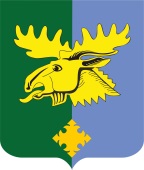 Совет депутатов муниципального образования«Важинское городское поселениеПодпорожского муниципального районаЛенинградской области»(четвертого созыва)РЕШЕНИЕ От 22 декабря 2023 года № 24О бюджете муниципального образования «Важинского городского поселения Подпорожского муниципального района Ленинградской области» на 2024 год и на плановый период 2025 и 2026 Статья 1. Основные характеристики бюджета муниципального образования «Важинское городское поселение Подпорожского муниципального района Ленинградской области» на 2024 год и плановый период 2025 и 2026 годов1. Утвердить основные характеристики бюджета муниципального образования «Важинское городское поселение Подпорожского муниципального района Ленинградской области» на 2024 год:прогнозируемый общий объем доходов бюджета муниципального образования «Важинское городское поселение Подпорожского муниципального района Ленинградской области» в сумме 54 774,8 тыс. руб.;общий объем расходов бюджета муниципального образования «Важинское городское поселение Подпорожского муниципального района Ленинградской области» в сумме 54 774,8 тыс. руб.прогнозируемый дефицит бюджета муниципального образования «Важинское городское поселение Подпорожского муниципального района Ленинградской области» в сумме 0 тыс. руб.2. Утвердить основные характеристики бюджета муниципального образования «Важинское городское поселение Подпорожского муниципального района Ленинградской области» на плановый период 2025 и 2026 годов:прогнозируемый общий объем доходов бюджета муниципального образования «Важинское городское поселение Подпорожского муниципального района Ленинградской области» на 2025 год в сумме 39 714,8 тыс. руб. и на 2026 год в сумме 41 988,6 тыс. руб.;общий объем расходов бюджета муниципального образования «Важинское городское поселение» на 2024 год в сумме 39 714,8 тыс. руб., в том числе условно утвержденные расходы в сумме 814,5 тыс. руб. и на 2025 год в сумме 41 988,6 тыс. руб., в том числе условно утвержденные расходы в сумме1 574,5 тыс. руб.Статья 2. Доходы бюджета муниципального образования «Важинское городское поселение Подпорожского муниципального района Ленинградской области» 1. Утвердить прогнозируемые поступления доходов муниципального образования «Важинское городское поселение Подпорожского муниципального района Ленинградской области» на 2024 год и на плановый период 2025-2026 год согласно Приложению №1.2. Утвердить в пределах общего объема доходов бюджета муниципального образования «Важинское городское поселение Подпорожского муниципального района Ленинградской области», утвержденного статьей 1 настоящего решения, объем межбюджетных трансфертов, получаемых из других бюджетов бюджетной системы Российской Федерации, на 2024 год и на плановый период 2025-2026 год согласно Приложению №2.3. Установить, что задолженность по отмененным налогам и сборам, зачисляется в бюджет муниципального образования «Важинское городское поселение Подпорожского муниципального района Ленинградской области».	4. Установить нормативы распределения поступлений, не утвержденные Бюджетным кодексом Российской Федерации, Федеральными законами и законами субъектов Российской Федерации, в размере 100 процентов в бюджет муниципального образования «Важинское городское поселение Подпорожского муниципального района Ленинградской области» по следующим видам доходов:- прочие доходы от оказания платных услуг (работ) получателями средств бюджетов городских поселений;- прочие доходы от компенсации затрат бюджетов городских поселений;- прочие неналоговые доходы бюджетов городских поселений;- невыясненные поступления, зачисляемые в бюджеты городских поселений,- инициативные платежи, зачисляемые в бюджеты городских поселений.- прочие неналоговые доходы бюджетов городских поселений в части невыясненных поступлений, по которым не осуществлен возврат (уточнение) не позднее трех лет со дня их зачисления на единый счет бюджета.Статья 3. Бюджетные ассигнования бюджета муниципального образования «Важинское городское поселение Подпорожского муниципального района Ленинградской области»1. Утвердить:распределение бюджетных ассигнований по целевым статьям (муниципальным программам Важинского городского поселения и непрограммным направлениям деятельности), группам видов расходов, разделам и подразделам классификации расходов бюджета муниципального образования «Важинское городское поселение Подпорожского муниципального района Ленинградской области» на 2024 год и на плановый период 2025 и 2026 годов согласно Приложению №3;распределение бюджетных ассигнований по разделам, подразделам классификации расходов бюджета муниципального образования «Важинское городское поселение Подпорожского муниципального района Ленинградской области» на 2024 год и на плановый период 2025 и 2026 годов в согласно Приложению №4;ведомственную структуру расходов бюджета муниципального образования «Важинское городское поселение Подпорожского муниципального района Ленинградской области» на 2024 год и на плановый период 2025 и 2026 годов согласно Приложению №5.2. Утвердить в бюджете муниципального образования «Важинское городское поселение Подпорожского муниципального района Ленинградской области» общий объем бюджетных ассигнований на исполнение публичных нормативных обязательств:на 2024 год в сумме 628, 8 тыс. руб.,на 2025 год в сумме 628,8 тыс. руб., на 2026 год в сумме 628,8 тыс. руб.3. Утвердить в бюджете муниципального образования «Важинское городское поселение Подпорожского муниципального района Ленинградской области» резервный фонд Администрации муниципального образования «Важинское городское поселение Подпорожского муниципального района Ленинградской области»:на 2024 год в сумме 72,0 тыс. руб.,на 2025 год в сумме 72,0 тыс. руб.,на 2026 год в сумме 72,0 тыс. руб.Установить, что средства резервного фонда Администрации муниципального образования «Важинское городское поселение Подпорожского муниципального района Ленинградской области» распределяются в соответствии с правовыми актами Администрации муниципального образования «Важинское городское поселение Подпорожского муниципального района Ленинградской области». 4. Утвердить объем бюджетных ассигнований дорожного фонда муниципального образования «Важинское городское поселение Подпорожского муниципального района Ленинградской области»: на 2024 год в сумме 4 617,2 тыс. руб.;на 2025 год в сумме 4 252,1 тыс. руб.;на 2026 год в сумме 3 108,4 тыс. руб. 5. Установить, что в порядках, установленных нормативными правовыми актами Администрации муниципального образования «Важинское городское поселение Подпорожского муниципального района Ленинградской области», предоставляются субсидии юридическим лицам (за исключением субсидий муниципальным учреждениям), индивидуальным предпринимателям, физическим лицам, в случаях, установленных Приложением №6.6. Установить, что в порядке, установленном нормативными правовыми актами Администрации муниципального образования ««Важинское городское поселение Подпорожского муниципального района Ленинградской области», предоставляются субсидии иным некоммерческим организациям, не являющимися муниципальными   учреждениями в случаях, установленных Приложением №7.7. Установить, что в соответствии с пунктом 8 статьи 217 Бюджетного кодекса Российской Федерации и статьи Решения Совета депутатов Важинского городского поселения от «Об утверждении Положения о бюджетном процессе в муниципальном образовании «Важинское городское поселение Подпорожского муниципального района Ленинградской области» от 06.10.2017 №28, в ходе исполнения настоящего решения изменения в сводную бюджетную роспись бюджета вносятся по следующим основаниям, связанным с особенностями исполнения бюджета муниципального образования «Важинское  городское поселение Подпорожского муниципального района Ленинградской области», без внесения изменений в настоящее решение:в случаях образования, переименования, реорганизации, ликвидации органов местного самоуправления, перераспределения их полномочий, а также проведения иных мероприятий по совершенствованию структуры органов местного самоуправления, в пределах общего объема средств, предусмотренных настоящим решением на обеспечение их деятельности; в случаях создания (реорганизации) муниципального учреждения перераспределения бюджетных ассигнований в пределах общего объема бюджетных ассигнований, предусмотренных настоящим решением главному распорядителю бюджетных средств бюджета муниципального образования «Важинское городское поселение Подпорожского муниципального района Ленинградской области»;  в случаях распределения средств целевых межбюджетных трансфертов (и их остатков) из бюджетов системы Российской Федерации на осуществление отдельных целевых расходов на основании областных законов Ленинградской области и (или) правовых актов Правительства Ленинградской области, муниципальных правовых актов МО «Важинское городское поселение» а также заключенных соглашений;в случаях перераспределения бюджетных ассигнований на сумму, необходимую для выполнения условий софинансирования, установленных для получения субсидий и иных          межбюджетных трансфертов, предоставляемых бюджету муниципального образования «Важинское городское поселение Подпорожского муниципального района Ленинградской области» из областного бюджета Ленинградской области; в случаях перераспределения бюджетных ассигнований в целях выполнения условий соглашений по предоставлению субсидий и иных межбюджетных трансфертов из областного бюджета Ленинградской области; в случаях перераспределения бюджетных ассигнований в пределах общего объема средств, предусмотренных настоящим решением для финансирования муниципальной программы Важинского городского поселения, после внесения изменений в муниципальную программу Важинского городского поселения.в случаях внесения Министерством финансов Российской Федерации изменений в Порядок формирования и применения кодов бюджетной классификации Российской Федерации в, а также приведения сводной бюджетной росписи Важинского городского поселения в соответствие с разъяснениями Министерства финансов Российской Федерации по применению бюджетной классификации Российской Федерации;в случаях внесения финансовым органом Ленинградской области изменений в   порядок применения бюджетной классификации в части отражения расходов осуществляемых за счет межбюджетных трансфертов получаемых в форме субсидий, субвенций и иных межбюджетных трансфертов, имеющих целевое назначения.  в случаях перераспределения бюджетных ассигнований между муниципальными программами Важинского городского поселения в пределах общего объема средств, предусмотренных настоящим решением главному распорядителю бюджетных средств бюджета муниципального образования «Важинское городское поселение Подпорожского муниципального района Ленинградской области» после внесения изменений в муниципальные программы Важинского городского поселения;в случаях нарушения условий договоров (соглашений) о предоставлении субсидий  и иных межбюджетных трансфертов бюджетам муниципальных образований Ленинградской области из областного бюджета Ленинградской области перераспределение бюджетных ассигнований в пределах общего объема бюджетных ассигнований, предусмотренных настоящим решением главному распорядителю бюджетных средств бюджета муниципального образования «Важинское городское поселение Подпорожского муниципального района Ленинградской области»;в случаях исполнения актов уполномоченных органов и должностных лиц по делам об административных правонарушениях, предусматривающих уплату штрафов  (в том числе административных), пеней (в том числе за несвоевременную уплату налогов и сборов), перераспределение бюджетных ассигнований в пределах общего объема бюджетных ассигнований, предусмотренных главному распорядителю бюджетных средств бюджета муниципального образования «Важинское городское поселение Подпорожского муниципального района Ленинградской области»;в случаях получения уведомлений о предоставлении целевых межбюджетных трансфертов из областного бюджета, а также получения безвозмездных поступлений от физических и юридических лиц на финансовое обеспечение дорожной деятельности, приводящих к изменению бюджетных ассигнований дорожного фонда муниципального образования «Важинское городское поселение Подпорожского муниципального района Ленинградской области»;в случаях перераспределения бюджетных ассигнований на сумму, необходимую для уплаты налогов и иных обязательных платежей в бюджеты бюджетной системы Российской Федерации органами местного самоуправления и муниципальными учреждениями, в пределах общего объема бюджетных ассигнований, предусмотренных главному распорядителю средств бюджета муниципального образования «Важинское городское поселение Подпорожского муниципального района Ленинградской области» в текущем финансовом году;в случае перераспределения бюджетных ассигнований на финансовое обеспечение мероприятий, связанных с предотвращением влияния ухудшения геополитической и экономической ситуации на развитие отраслей экономики, с профилактикой и устранением последствий распространения новой коронавирусной инфекции (COVID-19), в соответствии с муниципальными правовыми актами Важинского городского поселения.Статья 4. Особенности установления отдельных расходных обязательств и использования бюджетных ассигнований на обеспечение деятельности органов местного самоуправления и муниципальных учреждений муниципального образования «Важинское городское поселение Подпорожского муниципального района Ленинградской области» 1. Установить, что для расчета должностных окладов  работников муниципальных учреждений муниципального образования «Важинское городское поселение»  за календарный месяц или за выполнение установленной нормы труда в порядке, установленном нормативными правовыми актами муниципального образования «Важинское  городское поселение Подпорожского муниципального района Ленинградской области» в сфере оплаты труда работников муниципальных учреждений муниципального образования «Важинское городское поселение Подпорожского муниципального района Ленинградской области» с 1 января 2024 года применяется расчетная величина в размере 12 265,0 рублей2.Утвердить размер индексации ежемесячного денежного вознаграждения по муниципальным должностям, месячных должностных окладов муниципальных служащих, а также месячных должностных окладов работников, замещающих должности, не являющимися должностями муниципальной службы, в 4,6 раза с 1 января 2024 года.3. Утвердить размер индексации пенсии за выслугу лет лицам, замещавшим муниципальные должности муниципальной службы Подпорожского городского поселения, должности муниципальной службы Подпорожского городского поселения, в 4,6 раза с 1 января 2024 года.   4. Утвердить расходы на обеспечение деятельности Администрации муниципального образования «Важинское городское поселение Подпорожского муниципального района Ленинградской области»:на 2024 год в сумме 7 184,1 тыс. руб.;на 2025 год в сумме 7 220,0 тыс. руб.;на 2026 год в сумме 7 220,0 тыс. руб.Статья 5. Межбюджетные трансферты 1. Утвердить иные межбюджетные трансферты на осуществление полномочий Важинского городского поселения контрольно-счетной комиссии по осуществлению внешнего муниципального финансового контроля на 2023 год и на плановый период 2024 и 2025 годов согласно Приложению №8;2.Утвердить порядок представления иных межбюджетные трансферты из бюджета Важинского городского поселения бюджету Подпорожского муниципального района на осуществление полномочий контрольно-счетной комиссии Важинского городского поселения по осуществлению внешнего муниципального финансового контроля на 2024 год и на плановый период 2025 и 2026 годов согласно Приложению №9.3. Утвердить порядок предоставления иных межбюджетных трансфертов из бюджета Важинского городского поселения бюджету Подпорожского муниципального района на осуществление полномочий по осуществлению части полномочий по исполнению бюджета МО «Важинское городское поселение» на 2024 год и на плановый период 2025 и 2026 годов согласно Приложению №10.Статья 6. Муниципальный внутренний долг муниципального образования «Важинское городское поселение Подпорожского муниципального района Ленинградской области». Муниципальные внутренние заимствования муниципального образования «Важинское городское поселение Подпорожского муниципального района Ленинградской области».1. Установить верхний предел муниципального внутреннего долга муниципального образования «Важинское городское поселение Подпорожского муниципального района Ленинградской области»на 1 января 2025 года - 0 тыс. руб., на 1 января 2026 года – 0 тыс. руб., на 1 января 2027 года – 0 тыс. руб.Статья 7. Источники внутреннего финансирования дефицита бюджета муниципального образования «Важинское городское поселение Подпорожского муниципального района Ленинградской области»Утвердить источники внутреннего финансирования дефицита бюджета муниципального образования «Важинское городское поселение Подпорожского муниципального района Ленинградской области» на 2024 год и на плановый период 2025 и 2026 годов согласно Приложению №11.Глава муниципального образования                                                                    Ю.А. КощеевПриложение 1  к решению Совета депутатовМО «Важинское городское поселение»От 22.12.2023 года № 24Прогнозируемые поступления доходов бюджета муниципального образования «Важинское городское поселение Подпорожского муниципального района Ленинградской области» на 2024 год и плановый период 2025-2026 годы                                                            тыс. руб.                                                                                        Приложение 2  к решению Совета депутатовМО «Важинское городское поселение»от 22.12.2023 года № 24Объем межбюджетных трансфертов, получаемых из других бюджетов бюджетнойсистемы Российской Федерации, на 2024 год и на плановый период 2025 и 2026 годовтыс. руб.Приложение 8                                                                                 Утверждено решением Совета депутатов                                                                                  Важинского городского поселенияОт 22.12.2023 года № 24        ИНЫЕ МЕЖБЮДЖЕТНЫЕ ТРАНСФЕРТЫна осуществление полномочий Важинского городского поселения контрольно-счетной комиссии по осуществлению внешнего муниципального финансового контроля трансферты и на осуществление части полномочий по исполнению бюджета на 2023 год и на плановый период 2024 и 2025 годов                                                                                                                                  тыс. руб.Приложение № 9  к решению Совета депутатовМО «Важинское городское поселение»От 22.12.2023 года № 24Порядокпредоставления иных межбюджетных трансфертовиз бюджета Важинского городского поселения бюджетуПодпорожского муниципального района на осуществление полномочийконтрольно-счетной комиссии Важинского городского поселенияпо осуществлению внешнего муниципального финансового контроля на 2023 годи на плановый период 2024 и 2025 годов1. В соответствии со статьей 142.5 Бюджетного кодекса Российской Федерации настоящий порядок определяет условия и процедуру предоставления иных межбюджетных трансфертов из бюджета Важинского городского поселения бюджету Подпорожского муниципального района в связи с передачей контрольно-счетной комиссии МО «Подпорожский муниципальный район» полномочий контрольно-счетной комиссии МО «Важинское городское поселение» по осуществлению внешнего муниципального финансового контроля (далее по тексту – межбюджетные трансферты.)2. Условием предоставления межбюджетных трансфертов является решение Совета депутатов Важинского городского поселения от 07.02.2012 года № 3 «О передаче полномочий контрольного органа Важинского городского поселения» и Соглашения о передаче Контрольно-счетной комиссии МО «Подпорожский муниципальный район» полномочий контрольно – ревизионной комиссии МО «Важинское городское поселение» по осуществлению внешнего муниципального финансового контроля (далее по тексту – переданные полномочия)3. Межбюджетные трансферты передаются на организацию исполнения переданных полномочий МО «Подпорожский муниципальный район» в соответствии с Методикой расчета объема межбюджетных трансфертов на организацию исполнения переданных полномочий (приложение).4.Объем межбюджетных трансфертов на организацию исполнения переданных полномочий по осуществлению внешнего муниципального финансового контроля предусматривается в соответствии с Соглашением о передаче вышеуказанных полномочий.5. Главным распорядителем средств межбюджетных трансфертов является Администрация МО «Подпорожский муниципальный район».6. Администрация МО «Важинское городское поселение» из бюджета перечисляет межбюджетные трансферты в бюджет МО «Подпорожский муниципальный район» в соответствии с Соглашением о передаче вышеуказанных полномочий в пределах бюджетных ассигнований и лимитов бюджетных обязательств, утвержденных на эти цели в бюджете Важинского городского поселения. За декабрь межбюджетные трансферты перечисляются не позднее 20 декабря.7. Межбюджетные трансферты могут быть использованы только с целью осуществления переданных полномочий.8. Ответственность за нецелевое использование межбюджетных трансфертов, несоблюдение настоящего порядка несет Администрация Подпорожского муниципального района.9. В случае нецелевого использования межбюджетные трансферты подлежат возврату в бюджет Важинского городского поселения в установленном действующим законодательством порядке.10. Контроль за целевым использованием межбюджетных трансфертов и соблюдением настоящего Порядка осуществляет администрация МО «Подпорожский муниципальный район».Методика расчета объема межбюджетных трансфертовна организацию исполнения переданных полномочийОбъем межбюджетных трансфертов на соответствующий финансовый год определяется по формуле: Н = (Н1  +  Н2)  Х  И, гдеН - общий объем межбюджетных трансфертов на соответствующий финансовый год;Н1 – объем межбюджетных трансфертов на оплату труда с начислениями исходя из доли рабочего времени, затраченного на осуществление указанных полномочий работниками контрольно-счетной комиссии муниципального района, осуществляющих переданные полномочия;Н2 – объем межбюджетных трансфертов на иные затраты, в размере 6 процентов от фонда оплаты труда;И – индекс-дефлятор, применяемый при расчете бюджета Важинского городского поселения на соответствующий финансовый год.  Приложение № 10                                                                                     утверждено решением Совета депутатов                                                                                                                               МО «Важинского городского поселения»                                                                                      от __.12.2023 года № __Порядокпредоставления иных межбюджетных трансфертовиз бюджета Важинского городского поселения бюджету Подпорожскогомуниципального района на осуществление части полномочийпо исполнению бюджета МО «Важинское городское поселение»на 2023 год и на плановый период 2024 и 2025 годов1. Настоящий Порядок, принятый в соответствии со статьями 9 и 142.5 Бюджетного   кодекса Российской Федерации, частью 4 статьи 15 и частью 4 статьи 65 федерального закона от 6 октября 2003 года №131-ФЗ «Об общих принципах организации местного самоуправления в Российской Федерации, Уставом МО «Важинское городское поселение», решением Совета депутатов Важинского городского поселения от 06 октября 2017 года №28 «Об утверждении Положения о бюджетном процессе в муниципальном образовании «Важинское городское поселение Подпорожского муниципального района Ленинградской области» в новой редакции» устанавливает правила и условия предоставления иных межбюджетных трансфертов из бюджета Важинского городского поселения бюджету Подпорожского муниципального района на осуществление части полномочий по исполнению бюджета МО «Важинское городское поселение» (далее – Порядок, иные межбюджетные трансферты).2. Целью предоставления иных межбюджетных трансфертов является финансовое обеспечение переданных органами местного самоуправления МО «Важинское городское поселение» органам местного самоуправления МО «Подпорожский муниципальный район» части полномочий по исполнению бюджета МО «Важинское городское поселение», установленных в соответствии с федеральным законом от 6 октября 2003 года №131-ФЗ «Об общих принципах местного самоуправления в Российской Федерации» на основании решения Совета депутатов Важинского городского поселения от 24 ноября 2022 года № 30 «О передаче части полномочий по исполнению бюджета муниципального образования «Важинское городское поселение Подпорожского муниципального района Ленинградской области». (далее – переданные полномочия).3. Главным распорядителем средств иных межбюджетных трансфертов является Администрация Важинского городского поселения.4. Расчет объема иных межбюджетных трансфертов из бюджета Важинского городского поселения бюджету Подпорожского муниципального района производится в соответствии с методикой согласно приложению, к настоящему Порядку.5. Иные межбюджетные трансферты из бюджета Важинского городского поселения бюджету Подпорожского муниципального района предоставляются в соответствии со сводной бюджетной росписью бюджета Важинского городского поселения на очередной финансовый год и плановый период в пределах бюджетных ассигнований, утвержденных главному распорядителю бюджетных средств на указанные цели.	6. Иные межбюджетные трансферты из бюджета Важинского городского поселения предоставляются бюджету Подпорожского муниципального района на основании соглашения, заключенного между Администрацией МО «Важинское городское поселение» и Администрацией МО «Подпорожский муниципальный район» в соответствии с Порядком заключения соглашений о передаче органами местного самоуправления муниципального образования «Важинское городское поселение Подпорожского муниципального района Ленинградской области» органам местного самоуправления муниципального образования «Подпорожский муниципальный район Ленинградской области» осуществления части полномочий по решению вопросов местного значения поселения, утвержденного решением Совета депутатов Важинского городского поселения от 24 ноября 2022 года №31.7. Иные межбюджетные трансферты из бюджета Важинского городского поселения перечисляются в бюджет Подпорожского муниципального района путем зачисления денежных средств на счет главного администратора доходов бюджета района, открытый в территориальном органе Управления Федерального казначейства по Ленинградской области в сроки, предусмотренные соглашением. 8. Иные межбюджетные трансферты могут быть использованы только с целью осуществления переданных полномочий.9. Получатель иных межбюджетных трансфертов несет ответственность   за    нецелевое    использование выделенных ему межбюджетных трансфертов.10. В случае нецелевого использования иные межбюджетные трансферты подлежат возврату в бюджет Важинского городского поселения в установленном действующим законодательством порядке.11. Контроль за целевым использованием иных межбюджетных трансфертов и соблюдением настоящего Порядка осуществляет Администрация Важинского городского поселения.Методика расчета объема иных межбюджетных трансфертовна организацию исполнения переданных полномочийОбъем иных межбюджетных трансфертов на соответствующий финансовый год определяется по формуле: Q = О х И х N x Е х H, гдеQ - общий объем иных межбюджетных трансфертов на соответствующий финансовый год;О – размер должностного оклада в соответствии со штатным расписанием Администрации МО «Подпорожский муниципальный район» на соответствующий финансовый год по должности «ведущий специалист», установленной в Перечне должностей муниципальной службы в Администрации муниципального образования «Подпорожский муниципальный район Ленинградской области», утвержденном решением Совета депутатов Подпорожского муниципального района;И – среднегодовой размер индексации месячных должностных окладов муниципальных служащих на соответствующий финансовый год;N – количество должностных окладов в год на одного специалиста предусматриваемое при формировании фонда оплаты труда в соответствии с Положением о порядке формирования фонда оплаты труда муниципальных служащих и работников, замещающих должности, не являющиеся должностями муниципальной службы муниципального образования «Подпорожский муниципальный район Ленинградской области», утвержденное решением Совета депутатов Подпорожского муниципального района.Е – коэффициент, учитывающий расходы на начисления на оплату труда в соответствии с действующим законодательством;H – численность работников органов местного самоуправления муниципального образования «Подпорожский муниципальный район Ленинградской области», исполняющего переданные полномочия.  Приложение №11 к решению Совета депутатов МО «Важинское городское поселение»От 22.12.2023 года № 24Источники внутреннего финансирования дефицита бюджетамуниципального образования  «Важинское городское поселение Подпорожского муниципального района Ленинградской области» на 2024 год и на плановый период 2025 и 2026 годовКод бюджетной классификацииИсточники доходовСумма  тыс. руб.Сумма  тыс. руб.Сумма  тыс. руб.Код бюджетной классификацииИсточники доходов2024 год2025 год2026 годНАЛОГОВЫЕ ДОХОДЫ10 999,511 836,212 051,11 01 00000 00 0000 000НАЛОГИ НА ПРИБЫЛЬ, ДОХОДЫ5 707,95 879,16 055,51 01 02000 01 0000 110Налог на доходы физических лиц5 707,95 879,16 055,51 03 00000 00 0000 000НАЛОГИ НА ТОВАРЫ (РАБОТЫ, УСЛУГИ), РЕАЛИЗУЕМЫЕ НА ТЕРРИТОРИИ РОССИЙСКОЙ ФЕДЕРАЦИИ 2 394,63 052,13 082,61 03 02000 01 0000 110Акцизы по подакцизным товарам (продукции), производимым на территории Российской Федерации2 394,63 052,13 082,61 06 00000 00 0000 000НАЛОГИ НА ИМУЩЕСТВО386,0390,0394,01 06 01000 00 0000 110Налог на имущество физических лиц386,0390,0394,01 06 01030 13 0000 110Налог на имущество физических лиц, взимаемый по ставкам, применяемым к объектам налогообложения, расположенным в границах городских поселений386,0390,0394,01 06 06000 00 0000 110ЗЕМЕЛЬНЫЙ НАЛОГ2 507,02 511,02 515,01 06 06030 00 0000 110Земельный налог с организаций2 193,02 196,02 199,01 06 06043 13 0000 110Земельный налог с физических лиц, обладающих земельным участком, расположенным в границах городских поселений314,0315,0316,01 08 00000 00 0000 000ГОСУДАРСТВЕННАЯ ПОШЛИНА4,04,04,01 08 04020 01 0000 110Государственная пошлина за совершение нотариальных действий должностными лицами органов местного самоуправления, уполномоченными в соответствии с законодательными актами Российской Федерации на совершение нотариальных действий4,04,04,0НЕНАЛОГОВЫЕ ДОХОДЫ2171,02171,02171,01 11 00000 00 0000 000Доходы от использования имущества, находящегося в государственной и муниципальной собственности1920,001920,001920,001 11 05000 00 0000 120Доходы, получаемые в виде арендной либо иной платы за передачу в возмездное пользование государственного и муниципального имущества (за исключением имущества бюджетных и автономных учреждений, а также имущества государственных и муниципальных унитарных предприятий, в т.ч. казенных)1550,001550,001550,00в том числе1 11 05013 13 0000 120Доходы, получаемые в виде арендной платы за земельные участки, государственная собственность на которые не разграничена и которые расположены в границах городских поселений, а также средства от продажи права на заключение договоров аренды указанных земельных участков750,0750,0750,0111 05075  13 0000 120Доходы от сдачи в аренду имущества, составляющего казну городских поселений (за исключением земельных участков)800,0800,0800,01 11 09000 00 0000 120Прочие доходы от использования имущества и прав, находящихся в государственной и муниципальной собственности (за исключением имущества бюджетных и  автономных учреждений, а также имущества государственных и муниципальных унитарных предприятий, в т.ч. казенных)370,0370,0370,01 11 09045 13 0000 120Прочие поступления от использования имущества, находящегося в собственности городских поселений (за исключением имущества муниципальных бюджетных и автономных учреждений, а также имущества муниципальных унитарных предприятий, в том числе казенных)(плата за найм)370,0370,0370,0Доходы от продажи материальных и нематериальных активов250,0250,02500,01 14 06000 00 0000 430Доходы от продажи земельных участков, находящихся в государственной и муниципальной собственности 250,0250,0250,01 14 06013 13 0000 430Доходы от продажи земельных участков, государственная собственность на которые не разграничена и которые расположены в границах городских поселений250,0250,0250,01 16 00000 00 0000 000Штрафы, санкции, возмещение ущерба1,01,01,0ВСЕГО НАЛОГОВЫЕ И НЕНАЛОГОВЫЕ ДОХОДЫ13 170,514 007,214 222,12 00 00000 00 0000 000БЕЗВОЗМЕЗДНЫЕ ПОСТУПЛЕНИЯ38 429,625 010,427 351,82 02 00000 00 0000 000Безвозмездные поступления от других бюджетов бюджетной системы Российской Федерации41 604,325 707,627 766,5ВСЕГО  ДОХОДОВ54 774,839 714,841 988,6Сумма (тыс. руб.)Сумма (тыс. руб.)Сумма (тыс. руб.)Код бюджетной классификацииИсточники доходов2024 год2025 год2026 год2.00.00000.00.0000.000БЕЗВОЗМЕЗДНЫЕ ПОСТУПЛЕНИЯ41 604,325 707,627 766,52.02.00000.00.0000.000БЕЗВОЗМЕЗДНЫЕ ПОСТУПЛЕНИЯ ОТ ДРУГИХ БЮДЖЕТОВ БЮДЖЕТНОЙ СИСТЕМЫ РОССИЙСКОЙ ФЕДЕРАЦИИ41 604,325 707,627 766,52.02.10000.00.0000.150Дотации бюджетам бюджетной системы Российской Федерации18 760,918 572,017 268,62 02 16001 13 0000 150Дотации бюджетам городских поселений на выравнивание бюджетной обеспеченности (из областного бюджета)8 117,46 726,76 663,42 02 16001 13 0001 150 Дотация бюджетам городских поселений на выравнивание бюджетной обеспеченности (из районного фонда финансовой поддержки)10 643,511 845,310 605,22.02.20000.00.0000.150Субсидии бюджетам бюджетной системы Российской Федерации 17 993,56 751,810 079,72.02.29999.13.0000.150Прочие субсидии бюджетам городских поселений17 993,56 751,810 079,7Субсидии на ликвидацию несанкционированных свалок0,0-1 032,0704,0Субсидии на мероприятия по созданию мест (площадок) накопления твердых коммунальных отходов5 679,01 847,36 160,0Субсидии на обеспечение стимулирующих выплат работникам муниципальных учреждений культуры Ленинградской области3 215,73 215,73 215,7Субсидии на реализацию областного закона от 15 января 2018 года № 3-оз "О содействии участию населения в осуществлении местного самоуправления в иных формах на территориях административных центров и городских поселков муниципальных образований Ленинградской области" (конкурсные)1 020,40,00,0Субсидии на реализацию областного закона от 28 декабря 2018 года № 147-оз "О старостах сельских населенных пунктов Ленинградской области и содействии участию населения в осуществлении местного самоуправления в иных формах на частях территорий муниципальных образований Ленинградской области" (конкурсные)2 500,00,00,0Субсидии на поддержку развития общественной инфраструктуры муниципального значения1 000,00,00,0Субсидии на поддержку деятельности молодежных общественных организаций, объединений, инициатив и развитию добровольческого (волонтерского) движения, содействию трудовой адаптации и занятости молодежи656,8656,80,0Субсидии на реализацию мероприятий по благоустройству дворовых территорий муниципальных образований Ленинградской области3 921,60,00,02.02.30000.00.0000.150Субвенции бюджетам городских поселений на выполнение передаваемых полномочий субъектов Российской Федерации349,9383,8414,82 02 30024  13 0000 150Субвенции на обеспечение выполнения органами местного самоуправления муниципальных образований отдельных государственных полномочий Ленинградской области в сфере административных правоотношений3,53,53,52 02 35118 13 0000 150Субвенции на осуществление первичного воинского учета органами местного самоуправления поселений, муниципальных и городских округов346,4380,3414,82.02.40000.00.0000.150Прочие межбюджетные трансферты, передаваемые бюджетам городских поселений4 500,00,00,02 02 49999 13 0000 150Иные межбюджетные трансферты на создание условий для развития на территории поселения физической культуры и спорта в части предоставления субсидий на выполнение муниципального задания2 000,00,00,02.02.49999.13.0000.150Иные межбюджетные трансферты на разработку проектно-сметной документации на строительство Дома культуры2 500,00,00,0ВСЕГО41 604,325 707,627 766,5 Приложение 3 к решению Совета депутатов МО "Важинское городское поселение"                                 от 22.12.2023 года № 24 Приложение 3 к решению Совета депутатов МО "Важинское городское поселение"                                 от 22.12.2023 года № 24 Приложение 3 к решению Совета депутатов МО "Важинское городское поселение"                                 от 22.12.2023 года № 24 Приложение 3 к решению Совета депутатов МО "Важинское городское поселение"                                 от 22.12.2023 года № 24 Приложение 3 к решению Совета депутатов МО "Важинское городское поселение"                                 от 22.12.2023 года № 24 Приложение 3 к решению Совета депутатов МО "Важинское городское поселение"                                 от 22.12.2023 года № 24 Приложение 3 к решению Совета депутатов МО "Важинское городское поселение"                                 от 22.12.2023 года № 24Распределение бюджетных ассигнований по целевым статьям (муниципальным программам Важинского городского поселения и непрограммным направлениям деятельности), группам видов расходов, разделам и подразделам классификации расходов бюджета муниципального образования «Важинское городское поселение Подпорожского муниципального района Ленинградской области» на 2024 год и на плановый период 2025 и 2026 годов Распределение бюджетных ассигнований по целевым статьям (муниципальным программам Важинского городского поселения и непрограммным направлениям деятельности), группам видов расходов, разделам и подразделам классификации расходов бюджета муниципального образования «Важинское городское поселение Подпорожского муниципального района Ленинградской области» на 2024 год и на плановый период 2025 и 2026 годов Распределение бюджетных ассигнований по целевым статьям (муниципальным программам Важинского городского поселения и непрограммным направлениям деятельности), группам видов расходов, разделам и подразделам классификации расходов бюджета муниципального образования «Важинское городское поселение Подпорожского муниципального района Ленинградской области» на 2024 год и на плановый период 2025 и 2026 годов Распределение бюджетных ассигнований по целевым статьям (муниципальным программам Важинского городского поселения и непрограммным направлениям деятельности), группам видов расходов, разделам и подразделам классификации расходов бюджета муниципального образования «Важинское городское поселение Подпорожского муниципального района Ленинградской области» на 2024 год и на плановый период 2025 и 2026 годов Распределение бюджетных ассигнований по целевым статьям (муниципальным программам Важинского городского поселения и непрограммным направлениям деятельности), группам видов расходов, разделам и подразделам классификации расходов бюджета муниципального образования «Важинское городское поселение Подпорожского муниципального района Ленинградской области» на 2024 год и на плановый период 2025 и 2026 годов Распределение бюджетных ассигнований по целевым статьям (муниципальным программам Важинского городского поселения и непрограммным направлениям деятельности), группам видов расходов, разделам и подразделам классификации расходов бюджета муниципального образования «Важинское городское поселение Подпорожского муниципального района Ленинградской области» на 2024 год и на плановый период 2025 и 2026 годов Распределение бюджетных ассигнований по целевым статьям (муниципальным программам Важинского городского поселения и непрограммным направлениям деятельности), группам видов расходов, разделам и подразделам классификации расходов бюджета муниципального образования «Важинское городское поселение Подпорожского муниципального района Ленинградской области» на 2024 год и на плановый период 2025 и 2026 годов Распределение бюджетных ассигнований по целевым статьям (муниципальным программам Важинского городского поселения и непрограммным направлениям деятельности), группам видов расходов, разделам и подразделам классификации расходов бюджета муниципального образования «Важинское городское поселение Подпорожского муниципального района Ленинградской области» на 2024 год и на плановый период 2025 и 2026 годов  (тыс. руб.)НаименованиеЦСРВРРзПР2024 г.2025 г.2026 г.НаименованиеЦСРВРРзПР2024 г.2025 г.2026 г.НаименованиеЦСРВРРзПР2024 г.2025 г.2026 г.Муниципальная программа "Развитие частей территории МО "Важинское городское поселение"20.0.00.000004 093,5Комплексы процессных мероприятий20.4.00.000004 093,5Комплекс процессных мероприятий " Развитие части территории МО "Важинское городское поселение"20.4.01.000002 907,0Мероприятия, направленные на реализацию областного закона от 28.12.2018 № 147-оз "О старостах сельских населенных пунктов Ленинградской области и содействии участию населения в осуществлении местного самоуправления в иных формах на частях территорий муниципальных образований Ленинградской области"20.4.01.S47702 907,0Мероприятия, направленные на реализацию областного закона от 28.12.2018 № 147-оз "О старостах сельских населенных пунктов Ленинградской области и содействии участию населения в осуществлении местного самоуправления в иных формах на частях территорий муниципальных образований Ленинградской области" (Закупка товаров, работ и услуг для обеспечения государственных (муниципальных) нужд)20.4.01.S47702.0.004091 782,4Мероприятия, направленные на реализацию областного закона от 28.12.2018 № 147-оз "О старостах сельских населенных пунктов Ленинградской области и содействии участию населения в осуществлении местного самоуправления в иных формах на частях территорий муниципальных образований Ленинградской области" (Закупка товаров, работ и услуг для обеспечения государственных (муниципальных) нужд)20.4.01.S47702.0.00502377,5Мероприятия, направленные на реализацию областного закона от 28.12.2018 № 147-оз "О старостах сельских населенных пунктов Ленинградской области и содействии участию населения в осуществлении местного самоуправления в иных формах на частях территорий муниципальных образований Ленинградской области" (Закупка товаров, работ и услуг для обеспечения государственных (муниципальных) нужд)20.4.01.S47702.0.00503747,1Комплекс процессных мероприятий "Развитие частей территории поселка Важины"20.4.02.000001 186,5Реализация областного закона от 15 января 2018 года № 3-оз "О содействии участию населения в осуществлении местного самоуправления в иных формах на территориях административных центров и городских поселков муниципальных образований Ленинградской области"20.4.02.S46601 186,5Реализация областного закона от 15 января 2018 года № 3-оз "О содействии участию населения в осуществлении местного самоуправления в иных формах на территориях административных центров и городских поселков муниципальных образований Ленинградской области" (Закупка товаров, работ и услуг для обеспечения государственных (муниципальных) нужд)20.4.02.S46602.0.005021 186,5Муниципальная программа "Управление муниципальной собственностью и земельными ресурсами МО "Важинское городское поселение"21.0.00.00000290,070,070,0Комплексы процессных мероприятий21.4.00.00000290,070,070,0Комплекс процесных мероприятий "Проведение государственной регистрации права муниципальной собственности на объекты капитального строительства"21.4.01.0000020,020,020,0Проведение государственного кадастрового учета недвижимого имущества, государственной регистрации прав на недвижимое имущество и сделок с ним, оценки объектов муниципальной собственности21.4.01.1302020,020,020,0Проведение государственного кадастрового учета недвижимого имущества, государственной регистрации прав на недвижимое имущество и сделок с ним, оценки объектов муниципальной собственности (Закупка товаров, работ и услуг для обеспечения государственных (муниципальных) нужд)21.4.01.130202.0.0011320,020,020,0Комплекс процессных мероприятий "Проведение государственной регистрации права муниципальной собственности на земельные участки и постановка их на кадастровый учет"21.4.02.00000270,050,050,0Формирование земельных участков и проведение рыночной оценки21.4.02.1303050,050,050,0Формирование земельных участков и проведение рыночной оценки (Закупка товаров, работ и услуг для обеспечения государственных (муниципальных) нужд)21.4.02.130302.0.0041250,050,050,0Мероприятия в области строительства, архитектуры и градостроительства21.4.02.13290220,0Мероприятия в области строительства, архитектуры и градостроительства (Закупка товаров, работ и услуг для обеспечения государственных (муниципальных) нужд)21.4.02.132902.0.00412220,0Муниципальная программа "Безопасность Важинского городского поселения"22.0.00.00000400,0400,0400,0Комплексы процессных мероприятий22.4.00.00000400,0400,0400,0Комплекс процессных мероприятий " Предупреждение и ликвидация чрезвычайных ситуаций и стихийных бедствий на территории МО "Важинское городское поселение"22.4.01.00000200,0200,0200,0Мероприятия по предупреждению и ликвидации последствий чрезвычайных ситуаций и стихийных бедствий22.4.01.13040100,0100,0100,0Мероприятия по предупреждению и ликвидации последствий чрезвычайных ситуаций и стихийных бедствий (Закупка товаров, работ и услуг для обеспечения государственных (муниципальных) нужд)22.4.01.130402.0.00310100,0100,0100,0Осуществление мероприятий по гражданской обороне22.4.01.13370100,0100,0100,0Осуществление мероприятий по гражданской обороне (Закупка товаров, работ и услуг для обеспечения государственных (муниципальных) нужд)22.4.01.133702.0.00309100,0100,0100,0Комплекс процессных мероприятий " Обеспечение пожарной безопасности на территории МО "Важинское городское поселение"22.4.02.00000100,0100,0100,0Мероприятия по обеспечению пожарной безопасности на территории МО "Важинское городское поселение"22.4.02.13050100,0100,0100,0Мероприятия по обеспечению пожарной безопасности на территории МО "Важинское городское поселение" (Закупка товаров, работ и услуг для обеспечения государственных (муниципальных) нужд)22.4.02.130502.0.00310100,0100,0100,0Комплекс процессных мероприятий " Обеспечение общественной безопасности на территории МО "Важинское городское поселение"22.4.03.00000100,0100,0100,0Оказание поддержки гражданам и их объединениям, участвующим в охране общественного порядка, создание условий для деятельности народных дружин22.4.03.1328050,050,050,0Оказание поддержки гражданам и их объединениям, участвующим в охране общественного порядка, создание условий для деятельности народных дружин (Закупка товаров, работ и услуг для обеспечения государственных (муниципальных) нужд)22.4.03.132802.0.0031450,050,050,0Мероприятия по развитию системы видеонаблюдения22.4.03.1335050,050,050,0Мероприятия по развитию системы видеонаблюдения (Закупка товаров, работ и услуг для обеспечения государственных (муниципальных) нужд)22.4.03.133502.0.0031450,050,050,0Муниципальная программа "Развитие автомобильных дорог МО "Важинское городское поселение"23.0.00.000002 308,54 262,53 108,4Комплексы процессных мероприятий23.4.00.000002 308,54 262,53 108,4Комплексс процесных мероприятий "Поддержание существующей сети автомобильных дорог общего пользования местного значения МО "Важинское городское поселение"23.4.01.000002 300,04 243,63 100,0Содержание автомобильных дорог общего пользования местного значения МО "Важинское городское поселение"23.4.01.130602 200,04 143,63 000,0Содержание автомобильных дорог общего пользования местного значения МО "Важинское городское поселение" (Закупка товаров, работ и услуг для обеспечения государственных (муниципальных) нужд)23.4.01.130602.0.004092 200,04 143,63 000,0Ремонт автомобильных дорог общего пользования местного значения МО "Важинское городское поселение"23.4.01.1315080,080,080,0Ремонт автомобильных дорог общего пользования местного значения МО "Важинское городское поселение" (Закупка товаров, работ и услуг для обеспечения государственных (муниципальных) нужд)23.4.01.131502.0.0040980,080,080,0Инвентаризация и паспортизация муниципальных дорог общего пользования местного значения23.4.01.1316020,020,020,0Инвентаризация и паспортизация муниципальных дорог общего пользования местного значения (Закупка товаров, работ и услуг для обеспечения государственных (муниципальных) нужд)23.4.01.131602.0.0040920,020,020,0Комплекс процессных мероприятий "Совершенствование системы организации безопасности дорожного движения МО "Важинское городское поселение"23.4.02.000008,518,98,4Мероприятия, направленные на совершенствование системы организации безопасности дорожного движения МО "Важиснкое городское поселение"23.4.02.132608,518,98,4Мероприятия, направленные на совершенствование системы организации безопасности дорожного движения МО "Важиснкое городское поселение" (Закупка товаров, работ и услуг для обеспечения государственных (муниципальных) нужд)23.4.02.132602.0.004098,518,98,4Муниципальная программа "Содействие развитию малого и среднего предпринимательства на территории МО "Важинское городское поселение"24.0.00.0000060,060,060,0Комплексы процессных мероприятий24.4.00.0000060,060,060,0Комплекс процессных мероприятий "Информационная, консультационная поддержка субъектов малого и среднего предпринимательства, развитие инфраструктуры поддержки малого и среднего предпринимательства"24.4.01.0000060,060,060,0Субсидии некоммерческим организациям поддержки предпринимательства, не являющимися государственными (муниципальными) учреждениями, в целях возмещения затрат, связанных с оказанием безвозмездных информационных и консультационных услуг24.4.01.0607060,060,060,0Субсидии некоммерческим организациям поддержки предпринимательства, не являющимися государственными (муниципальными) учреждениями, в целях возмещения затрат, связанных с оказанием безвозмездных информационных и консультационных услуг (Предоставление субсидий бюджетным, автономным учреждениям и иным некоммерческим организациям)24.4.01.060706.0.0041260,060,060,0Муниципальная программа "Обеспечение устойчивого функционирования и развития коммунальной инфраструктуры, повышение энергоэффективности и благоустройство территории Важинского городского поселения25.0.00.0000016 147,68 255,812 442,6Комплексы процессных мероприятий25.4.00.000004 984,14 931,34 639,6Комплекс процессных мероприятий "Развитие коммунальной и инженерной инфраструктуры Важинского городского поселения и предупреждение ситуаций, связанных с нарушением функционирования объектов ЖКХ"25.4.01.00000800,3800,3800,3Повышение надежности функционирования систем коммунальной и инженерной инфраструктуры25.4.01.13090150,0150,0150,0Повышение надежности функционирования систем коммунальной и инженерной инфраструктуры (Закупка товаров, работ и услуг для обеспечения государственных (муниципальных) нужд)25.4.01.130902.0.00502150,0150,0150,0Взносы региональному оператору по капитальному ремонту многоквартирных домов25.4.01.13140650,3650,3650,3Взносы региональному оператору по капитальному ремонту многоквартирных домов (Закупка товаров, работ и услуг для обеспечения государственных (муниципальных) нужд)25.4.01.131402.0.00501650,3650,3650,3Комплекс процессных мероприятий "Повышение энергетической эффективности"25.4.02.00000300,0300,0300,0Субсидии на возмещение части затрат по оказанию банных услуг населению25.4.02.06050300,0300,0300,0Субсидии на возмещение части затрат по оказанию банных услуг населению (Иные бюджетные ассигнования)25.4.02.060508.0.00502300,0300,0300,0Комплекс процессных мероприятий "Благоустройство территории Важинского городского поселения"25.4.03.000003 883,83 831,03 539,3Организация и содержание наружного освещения улиц25.4.03.131001 271,02 271,01 979,3Организация и содержание наружного освещения улиц (Закупка товаров, работ и услуг для обеспечения государственных (муниципальных) нужд)25.4.03.131002.0.005031 270,02 270,01 978,3Организация и содержание наружного освещения улиц (Иные бюджетные ассигнования)25.4.03.131008.0.005031,01,01,0Прочие мероприятия по благоустройству Важинского городского поселения25.4.03.131101 400,01 400,01 400,0Прочие мероприятия по благоустройству Важинского городского поселения (Закупка товаров, работ и услуг для обеспечения государственных (муниципальных) нужд)25.4.03.131102.0.005031 400,01 400,01 400,0Мероприятия по предотвращению распространения и ликвидации борщевика Сосновского25.4.03.13210100,0100,0100,0Мероприятия по предотвращению распространения и ликвидации борщевика Сосновского (Закупка товаров, работ и услуг для обеспечения государственных (муниципальных) нужд)25.4.03.132102.0.00503100,0100,0100,0Создание мест (площадок) накопления твердых коммунальных отходов25.4.03.1330060,060,060,0Создание мест (площадок) накопления твердых коммунальных отходов (Закупка товаров, работ и услуг для обеспечения государственных (муниципальных) нужд)25.4.03.133002.0.0050260,060,060,0Поддержка развития общественной инфраструктуры муниципального значения25.4.03.S48401 052,8Поддержка развития общественной инфраструктуры муниципального значения (Закупка товаров, работ и услуг для обеспечения государственных (муниципальных) нужд)25.4.03.S48402.0.00409526,4Поддержка развития общественной инфраструктуры муниципального значения (Закупка товаров, работ и услуг для обеспечения государственных (муниципальных) нужд)25.4.03.S48402.0.00503526,4Отраслевые проекты25.7.00.0000011 163,53 324,57 803,0Отраслевой проект "Эффективное обращение с отходами производства и потребления на территории Ленинградской области" 09 7 01 0000025.7.01.000006 603,53 324,57 803,0Мероприятия по созданию мест (площадок) накопления твердых коммунальных отходов25.7.01.S47906 603,52 148,07 000,0Мероприятия по созданию мест (площадок) накопления твердых коммунальных отходов (Закупка товаров, работ и услуг для обеспечения государственных (муниципальных) нужд)25.7.01.S47902.0.005026 603,52 148,07 000,0Мероприятия по ликвидации несанкционированных свалок25.7.01.S48801 176,5803,0Мероприятия по ликвидации несанкционированных свалок (Закупка товаров, работ и услуг для обеспечения государственных (муниципальных) нужд)25.7.01.S48802.0.005021 176,5803,0Отраслевой проект "Благоустройство общественных, дворовых пространств и цифровизация городского хозяйства"25.7.02.000004 560,0Реализация мероприятий по благоустройству дворовых территорий муниципальных образований Ленинградской области25.7.02.S47504 560,0Реализация мероприятий по благоустройству дворовых территорий муниципальных образований Ленинградской области (Закупка товаров, работ и услуг для обеспечения государственных (муниципальных) нужд)25.7.02.S47502.0.005034 560,0Муниципальная программа "Развитие молодежной политики, физической культуры и спорта на территории МО "Важинское городское поселение"26.0.00.0000010 543,68 475,36 922,0Комплексы процессных мероприятий26.4.00.0000010 543,68 475,36 922,0Комплекс процессных мероприятий "Развитие молодежной политики на территории МО "Важинское городское поселение"26.4.01.00000821,7753,3Мероприятия по развитию молодежной политики в Важинском городском поселении26.4.01.1312068,4Мероприятия по развитию молодежной политики в Важинском городском поселении (Расходы на выплаты персоналу в целях обеспечения выполнения функций государственными (муниципальными) органами, казенными учреждениями, органами управления государственными внебюджетными фондами)26.4.01.131201.0.0070768,4Мероприятия по поддержке содействия трудовой адаптации и занятости молодежи26.4.01.S4330753,3753,3Мероприятия по поддержке содействия трудовой адаптации и занятости молодежи (Закупка товаров, работ и услуг для обеспечения государственных (муниципальных) нужд)26.4.01.S43302.0.00707753,3753,3Комплекс процессных мероприятий "Развитие физической культуры и спорта на территории МО "Важинское городское поселение"26.4.02.000009 721,97 722,06 922,0Субсидии муниципальным бюджетным учреждениям26.4.02.001707 721,97 722,06 922,0Субсидии муниципальным бюджетным учреждениям (Предоставление субсидий бюджетным, автономным учреждениям и иным некоммерческим организациям)26.4.02.001706.0.011017 721,97 722,06 922,0Создание условий для развития на территории поселения физической культуры и спорта в части предоставления субсидий на выполнение муниципального задания26.4.02.806802 000,0Создание условий для развития на территории поселения физической культуры и спорта в части предоставления субсидий на выполнение муниципального задания (Предоставление субсидий бюджетным, автономным учреждениям и иным некоммерческим организациям)26.4.02.806806.0.011012 000,0Муниципальная программа "Культура в Важинском городском поселении"27.0.00.0000010 564,08 341,98 341,9Комплексы процессных мероприятий27.4.00.0000010 564,08 341,98 341,9Комплекс процессных мероприятий "Сохранение и развитие культурного наследия и культурного потенциала населения Важинского городского поселения"27.4.01.000009 690,77 468,67 468,6Субсидии муниципальным бюджетным учреждениям27.4.01.001701 184,31 729,61 729,6Субсидии муниципальным бюджетным учреждениям (Предоставление субсидий бюджетным, автономным учреждениям и иным некоммерческим организациям)27.4.01.001706.0.008011 184,31 729,61 729,6Разработка проектно-сметной документации на строительство Дома культуры27.4.01.13360267,4Разработка проектно-сметной документации на строительство Дома культуры (Капитальные вложения в объекты государственной (муниципальной) собственности)27.4.01.133604.0.00801267,4Разработка проектно-сметной документации на строительство Дома культуры27.4.01.809602 500,0Разработка проектно-сметной документации на строительство Дома культуры (Капитальные вложения в объекты государственной (муниципальной) собственности)27.4.01.809604.0.008012 500,0Сохранение целевых показателей повышения оплаты труда работников муниципальных учреждений культуры в соответствии с Указом Президента Российской Федерации от 7 мая 2012 года № 597 "О мероприятиях по реализации государственной социальной политики"27.4.01.S03605 739,05 739,05 739,0Сохранение целевых показателей повышения оплаты труда работников муниципальных учреждений культуры в соответствии с Указом Президента Российской Федерации от 7 мая 2012 года № 597 "О мероприятиях по реализации государственной социальной политики" (Предоставление субсидий бюджетным, автономным учреждениям и иным некоммерческим организациям)27.4.01.S03606.0.008015 739,05 739,05 739,0Комплекс процессных мероприятий "Развитие библиотечного обслуживания в Важинском городском поселении"27.4.02.00000873,3873,3873,3Субсидии муниципальным бюджетным учреждениям27.4.02.00170180,9180,9180,9Субсидии муниципальным бюджетным учреждениям (Предоставление субсидий бюджетным, автономным учреждениям и иным некоммерческим организациям)27.4.02.001706.0.00801180,9180,9180,9Сохранение целевых показателей повышения оплаты труда работников муниципальных учреждений культуры в соответствии с Указом Президента Российской Федерации от 7 мая 2012 года № 597 "О мероприятиях по реализации государственной социальной политики"27.4.02.S0360692,4692,4692,4Сохранение целевых показателей повышения оплаты труда работников муниципальных учреждений культуры в соответствии с Указом Президента Российской Федерации от 7 мая 2012 года № 597 "О мероприятиях по реализации государственной социальной политики" (Предоставление субсидий бюджетным, автономным учреждениям и иным некоммерческим организациям)27.4.02.S03606.0.00801692,4692,4692,4Муниципальная программа "Формирование комфортной городской среды на территории МО "Важинское городское поселение" на 2018-2022 годы"29.0.00.000001 402,8Региональные проекты29.2.00.000001 282,8Региональный проект "Формирование комфортной городской среды"29.2.F2.000001 282,8Реализация программ формирования современной городской среды29.2.F2.555501 282,8Реализация программ формирования современной городской среды (Закупка товаров, работ и услуг для обеспечения государственных (муниципальных) нужд)29.2.F2.555502.0.005031 282,8Комплексы прцессных мероприятий29.4.00.00000120,0Комплекс процессных мероприятий "Благоустройство общественных пространств"29.4.01.00000120,0Мероприятия, направленные на благоустройство общественных пространств29.4.01.13340120,0Мероприятия, направленные на благоустройство общественных пространств (Закупка товаров, работ и услуг для обеспечения государственных (муниципальных) нужд)29.4.01.133402.0.00503120,0Обеспечение деятельности органов местного самоуправления85.0.00.000007 338,67 374,57 374,5Обеспечение деятельности контрольно-счетной комиссии муниципального образования85.3.00.0000038,538,538,5Непрограммные расходы85.3.01.0000038,538,538,5Иные межбюджетные трансферты на осуществление полномочий контрольно-счетной комиссии поселения по осуществлению внешнего муниципального финансового контроля85.3.01.8003038,538,538,5Иные межбюджетные трансферты на осуществление полномочий контрольно-счетной комиссии поселения по осуществлению внешнего муниципального финансового контроля (Межбюджетные трансферты)85.3.01.800305.0.0010638,538,538,5Обеспечение деятельности главы администрации муниципального образования85.4.00.000001 302,01 302,01 302,0Непрограммные расходы85.4.01.000001 302,01 302,01 302,0Расходы на выплаты по оплате труда работников органов местного самоуправления85.4.01.001401 302,01 302,01 302,0Расходы на выплаты по оплате труда работников органов местного самоуправления (Расходы на выплаты персоналу в целях обеспечения выполнения функций государственными (муниципальными) органами, казенными учреждениями, органами управления государственными внебюджетными фондами)85.4.01.001401.0.001041 302,01 302,01 302,0Обеспечение деятельности администрации и структурных подразделений муниципального образования85.5.00.000005 998,16 034,06 034,0Непрограммные расходы85.5.01.000005 998,16 034,06 034,0Расходы на выплаты по оплате труда работников органов местного самоуправления85.5.01.001404 879,14 915,04 915,0Расходы на выплаты по оплате труда работников органов местного самоуправления (Расходы на выплаты персоналу в целях обеспечения выполнения функций государственными (муниципальными) органами, казенными учреждениями, органами управления государственными внебюджетными фондами)85.5.01.001401.0.001044 879,14 915,04 915,0Расходы на обеспечение функций органов местного самоуправления85.5.01.001501 003,01 003,01 003,0Расходы на обеспечение функций органов местного самоуправления (Закупка товаров, работ и услуг для обеспечения государственных (муниципальных) нужд)85.5.01.001502.0.001041 001,01 001,01 001,0Расходы на обеспечение функций органов местного самоуправления (Иные бюджетные ассигнования)85.5.01.001508.0.001042,02,02,0Иные межбюджетные трансферты на осуществление части полномочий по исполнению бюджета поселения85.5.01.80050116,0116,0116,0Иные межбюджетные трансферты на осуществление части полномочий по исполнению бюджета поселения (Межбюджетные трансферты)85.5.01.800505.0.00106116,0116,0116,0Непрограммные расходы органов местного самоуправления86.0.00.000001 626,41 660,31 694,8Непрограммные расходы86.0.01.000001 626,41 660,31 694,8Резервный фонд Администрации муниципального образования86.0.01.1001072,072,072,0Резервный фонд Администрации муниципального образования (Иные бюджетные ассигнования)86.0.01.100108.0.0011172,072,072,0Оценка недвижимости, признание прав и регулирование отношений по муниципальной собственнсоти86.0.01.10020132,0132,0132,0Оценка недвижимости, признание прав и регулирование отношений по муниципальной собственнсоти (Закупка товаров, работ и услуг для обеспечения государственных (муниципальных) нужд)86.0.01.100202.0.00113132,0132,0132,0Реализация муниципальных функций, связанных с общегосударственным управлением86.0.01.10030443,7443,7443,7Реализация муниципальных функций, связанных с общегосударственным управлением (Расходы на выплаты персоналу в целях обеспечения выполнения функций государственными (муниципальными) органами, казенными учреждениями, органами управления государственными внебюджетными фондами)86.0.01.100301.0.00113260,0260,0260,0Реализация муниципальных функций, связанных с общегосударственным управлением (Закупка товаров, работ и услуг для обеспечения государственных (муниципальных) нужд)86.0.01.100302.0.00113150,0150,0150,0Реализация муниципальных функций, связанных с общегосударственным управлением (Иные бюджетные ассигнования)86.0.01.100308.0.0011333,733,733,7Мероприятия в области дополнительного пенсионного обеспечения муниципальных служащих86.0.01.10220628,8628,8628,8Мероприятия в области дополнительного пенсионного обеспечения муниципальных служащих (Социальное обеспечение и иные выплаты населению)86.0.01.102203.0.01001628,8628,8628,8Осуществление первичного воинского учета на территории, где нет военных комиссариатов86.0.01.51180346,4380,3414,8Осуществление первичного воинского учета на территории, где нет военных комиссариатов (Расходы на выплаты персоналу в целях обеспечения выполнения функций государственными (муниципальными) органами, казенными учреждениями, органами управления государственными внебюджетными фондами)86.0.01.511801.0.00203331,5365,4399,9Осуществление первичного воинского учета на территории, где нет военных комиссариатов (Закупка товаров, работ и услуг для обеспечения государственных (муниципальных) нужд)86.0.01.511802.0.0020314,914,914,9Осуществление отдельных государственных полномочий Ленинградской области в сфере административных правоотношений86.0.01.713403,53,53,5Осуществление отдельных государственных полномочий Ленинградской области в сфере административных правоотношений (Закупка товаров, работ и услуг для обеспечения государственных (муниципальных) нужд)86.0.01.713402.0.003143,53,53,5Всего54 774,838 900,340 414,1Приложение 4 к решению Совета депутатов МО "Важинское городское поселение"  от 22.12.2023 года № 24Приложение 4 к решению Совета депутатов МО "Важинское городское поселение"  от 22.12.2023 года № 24Распределение бюджетных ассигнований по разделам, подразделам классификации расходов бюджета муниципального образования «Важинское городское поселение Подпорожского муниципального района Ленинградской области» на 2024 год и на плановый период 2025 и 2026 годовРаспределение бюджетных ассигнований по разделам, подразделам классификации расходов бюджета муниципального образования «Важинское городское поселение Подпорожского муниципального района Ленинградской области» на 2024 год и на плановый период 2025 и 2026 годовРаспределение бюджетных ассигнований по разделам, подразделам классификации расходов бюджета муниципального образования «Важинское городское поселение Подпорожского муниципального района Ленинградской области» на 2024 год и на плановый период 2025 и 2026 годовРаспределение бюджетных ассигнований по разделам, подразделам классификации расходов бюджета муниципального образования «Важинское городское поселение Подпорожского муниципального района Ленинградской области» на 2024 год и на плановый период 2025 и 2026 годовРаспределение бюджетных ассигнований по разделам, подразделам классификации расходов бюджета муниципального образования «Важинское городское поселение Подпорожского муниципального района Ленинградской области» на 2024 год и на плановый период 2025 и 2026 годовРаспределение бюджетных ассигнований по разделам, подразделам классификации расходов бюджета муниципального образования «Важинское городское поселение Подпорожского муниципального района Ленинградской области» на 2024 год и на плановый период 2025 и 2026 годов (тыс. руб.)НаименованиеРзПР2024 г.2025 г.2026 г.НаименованиеРзПР2024 г.2025 г.2026 г.НаименованиеРзПР2024 г.2025 г.2026 г.ОБЩЕГОСУДАРСТВЕННЫЕ ВОПРОСЫ01008 006,38 042,28 042,2Функционирование Правительства Российской Федерации, высших исполнительных органов субъектов Российской Федерации, местных администраций01047 184,17 220,07 220,0Обеспечение деятельности финансовых, налоговых и таможенных органов и органов финансового (финансово-бюджетного) надзора0106154,5154,5154,5Резервные фонды011172,072,072,0Другие общегосударственные вопросы0113595,7595,7595,7НАЦИОНАЛЬНАЯ ОБОРОНА0200346,4380,3414,8Мобилизационная и вневойсковая подготовка0203346,4380,3414,8НАЦИОНАЛЬНАЯ БЕЗОПАСНОСТЬ И ПРАВООХРАНИТЕЛЬНАЯ ДЕЯТЕЛЬНОСТЬ0300403,5403,5403,5Гражданская оборона0309100,0100,0100,0Защита населения и территории от чрезвычайных ситуаций природного и техногенного характера, пожарная безопасность0310200,0200,0200,0Другие вопросы в области национальной безопасности и правоохранительной деятельности0314103,5103,5103,5НАЦИОНАЛЬНАЯ ЭКОНОМИКА04004 947,24 372,53 218,4Дорожное хозяйство (дорожные фонды)04094 617,24 262,53 108,4Другие вопросы в области национальной экономики0412330,0110,0110,0ЖИЛИЩНО-КОММУНАЛЬНОЕ ХОЗЯЙСТВО050019 335,18 255,812 442,6Жилищное хозяйство0501650,3650,3650,3Коммунальное хозяйство05028 677,53 834,58 313,0Благоустройство050310 007,33 771,03 479,3ОБРАЗОВАНИЕ0700821,7753,3Молодежная политика0707821,7753,3КУЛЬТУРА, КИНЕМАТОГРАФИЯ080010 563,98 341,98 341,9Культура080110 563,98 341,98 341,9СОЦИАЛЬНАЯ ПОЛИТИКА1000628,8628,8628,8Пенсионное обеспечение1001628,8628,8628,8ФИЗИЧЕСКАЯ КУЛЬТУРА И СПОРТ11009 721,97 722,06 922,0Физическая культура11019 721,97 722,06 922,0Всего54 774,838 900,340 414,1Приложение 5 к решению Совета депутатов МО "Важинское городское поселение"                                             от 22.12.2023 года № 24 Ведомственную структуру расходов бюджета муниципального образования «Важинское городское поселение Подпорожского муниципального района Ленинградской области» на 2024 год и на плановый период 2025 и 2026 годов  Ведомственную структуру расходов бюджета муниципального образования «Важинское городское поселение Подпорожского муниципального района Ленинградской области» на 2024 год и на плановый период 2025 и 2026 годов  Ведомственную структуру расходов бюджета муниципального образования «Важинское городское поселение Подпорожского муниципального района Ленинградской области» на 2024 год и на плановый период 2025 и 2026 годов  Ведомственную структуру расходов бюджета муниципального образования «Важинское городское поселение Подпорожского муниципального района Ленинградской области» на 2024 год и на плановый период 2025 и 2026 годов  Ведомственную структуру расходов бюджета муниципального образования «Важинское городское поселение Подпорожского муниципального района Ленинградской области» на 2024 год и на плановый период 2025 и 2026 годов  Ведомственную структуру расходов бюджета муниципального образования «Важинское городское поселение Подпорожского муниципального района Ленинградской области» на 2024 год и на плановый период 2025 и 2026 годов  Ведомственную структуру расходов бюджета муниципального образования «Важинское городское поселение Подпорожского муниципального района Ленинградской области» на 2024 год и на плановый период 2025 и 2026 годов  Ведомственную структуру расходов бюджета муниципального образования «Важинское городское поселение Подпорожского муниципального района Ленинградской области» на 2024 год и на плановый период 2025 и 2026 годов  Ведомственную структуру расходов бюджета муниципального образования «Важинское городское поселение Подпорожского муниципального района Ленинградской области» на 2024 год и на плановый период 2025 и 2026 годов  (тыс. руб.)НаименованиеМинРзПРЦСРВР2024 г.2025 г.2026 г.НаименованиеМинРзПРЦСРВР2024 г.2025 г.2026 г.НаименованиеМинРзПРЦСРВР2024 г.2025 г.2026 г.АДМИНИСТРАЦИЯ МУНИЦИПАЛЬНОГО ОБРАЗОВАНИЯ "ВАЖИНСКОЕ ГОРОДСКОЕ ПОСЕЛЕНИЕ ПОДПОРОЖСКОГО МУНИЦИПАЛЬНОГО РАЙОНА ЛЕНИНГРАДСКОЙ ОБЛАСТИ"92054 775,038 900,340 414,2ОБЩЕГОСУДАРСТВЕННЫЕ ВОПРОСЫ92001008 006,38 042,28 042,2Функционирование Правительства Российской Федерации, высших исполнительных органов субъектов Российской Федерации, местных администраций92001047 184,17 220,07 220,0Расходы на выплаты по оплате труда работников органов местного самоуправления920010485.4.01.001401 302,01 302,01 302,0Расходы на выплаты по оплате труда работников органов местного самоуправления (Расходы на выплаты персоналу в целях обеспечения выполнения функций государственными (муниципальными) органами, казенными учреждениями, органами управления государственными внебюджетными фондами)920010485.4.01.001401.0.01 302,01 302,01 302,0Расходы на выплаты по оплате труда работников органов местного самоуправления920010485.5.01.001404 879,14 915,04 915,0Расходы на выплаты по оплате труда работников органов местного самоуправления (Расходы на выплаты персоналу в целях обеспечения выполнения функций государственными (муниципальными) органами, казенными учреждениями, органами управления государственными внебюджетными фондами)920010485.5.01.001401.0.04 879,14 915,04 915,0Расходы на обеспечение функций органов местного самоуправления920010485.5.01.001501 003,01 003,01 003,0Расходы на обеспечение функций органов местного самоуправления (Закупка товаров, работ и услуг для обеспечения государственных (муниципальных) нужд)920010485.5.01.001502.0.01 001,01 001,01 001,0Расходы на обеспечение функций органов местного самоуправления (Иные бюджетные ассигнования)920010485.5.01.001508.0.02,02,02,0Обеспечение деятельности финансовых, налоговых и таможенных органов и органов финансового (финансово-бюджетного) надзора9200106154,5154,5154,5Иные межбюджетные трансферты на осуществление полномочий контрольно-счетной комиссии поселения по осуществлению внешнего муниципального финансового контроля920010685.3.01.8003038,538,538,5Иные межбюджетные трансферты на осуществление полномочий контрольно-счетной комиссии поселения по осуществлению внешнего муниципального финансового контроля (Межбюджетные трансферты)920010685.3.01.800305.0.038,538,538,5Иные межбюджетные трансферты на осуществление части полномочий по исполнению бюджета поселения920010685.5.01.80050116,0116,0116,0Иные межбюджетные трансферты на осуществление части полномочий по исполнению бюджета поселения (Межбюджетные трансферты)920010685.5.01.800505.0.0116,0116,0116,0Резервные фонды920011172,072,072,0Резервный фонд Администрации муниципального образования920011186.0.01.1001072,072,072,0Резервный фонд Администрации муниципального образования (Иные бюджетные ассигнования)920011186.0.01.100108.0.072,072,072,0Другие общегосударственные вопросы9200113595,7595,7595,7Проведение государственного кадастрового учета недвижимого имущества, государственной регистрации прав на недвижимое имущество и сделок с ним, оценки объектов муниципальной собственности920011321.4.01.1302020,020,020,0Проведение государственного кадастрового учета недвижимого имущества, государственной регистрации прав на недвижимое имущество и сделок с ним, оценки объектов муниципальной собственности (Закупка товаров, работ и услуг для обеспечения государственных (муниципальных) нужд)920011321.4.01.130202.0.020,020,020,0Оценка недвижимости, признание прав и регулирование отношений по муниципальной собственнсоти920011386.0.01.10020132,0132,0132,0Оценка недвижимости, признание прав и регулирование отношений по муниципальной собственнсоти (Закупка товаров, работ и услуг для обеспечения государственных (муниципальных) нужд)920011386.0.01.100202.0.0132,0132,0132,0Реализация муниципальных функций, связанных с общегосударственным управлением920011386.0.01.10030443,7443,7443,7Реализация муниципальных функций, связанных с общегосударственным управлением (Расходы на выплаты персоналу в целях обеспечения выполнения функций государственными (муниципальными) органами, казенными учреждениями, органами управления государственными внебюджетными фондами)920011386.0.01.100301.0.0260,0260,0260,0Реализация муниципальных функций, связанных с общегосударственным управлением (Закупка товаров, работ и услуг для обеспечения государственных (муниципальных) нужд)920011386.0.01.100302.0.0150,0150,0150,0Реализация муниципальных функций, связанных с общегосударственным управлением (Иные бюджетные ассигнования)920011386.0.01.100308.0.033,733,733,7НАЦИОНАЛЬНАЯ ОБОРОНА9200200346,4380,3414,8Мобилизационная и вневойсковая подготовка9200203346,4380,3414,8Осуществление первичного воинского учета на территории, где нет военных комиссариатов920020386.0.01.51180346,4380,3414,8Осуществление первичного воинского учета на территории, где нет военных комиссариатов (Расходы на выплаты персоналу в целях обеспечения выполнения функций государственными (муниципальными) органами, казенными учреждениями, органами управления государственными внебюджетными фондами)920020386.0.01.511801.0.0331,5365,4399,9Осуществление первичного воинского учета на территории, где нет военных комиссариатов (Закупка товаров, работ и услуг для обеспечения государственных (муниципальных) нужд)920020386.0.01.511802.0.014,914,914,9НАЦИОНАЛЬНАЯ БЕЗОПАСНОСТЬ И ПРАВООХРАНИТЕЛЬНАЯ ДЕЯТЕЛЬНОСТЬ9200300403,5403,5403,5Гражданская оборона9200309100,0100,0100,0Осуществление мероприятий по гражданской обороне920030922.4.01.13370100,0100,0100,0Осуществление мероприятий по гражданской обороне (Закупка товаров, работ и услуг для обеспечения государственных (муниципальных) нужд)920030922.4.01.133702.0.0100,0100,0100,0Защита населения и территории от чрезвычайных ситуаций природного и техногенного характера, пожарная безопасность9200310200,0200,0200,0Мероприятия по предупреждению и ликвидации последствий чрезвычайных ситуаций и стихийных бедствий920031022.4.01.13040100,0100,0100,0Мероприятия по предупреждению и ликвидации последствий чрезвычайных ситуаций и стихийных бедствий (Закупка товаров, работ и услуг для обеспечения государственных (муниципальных) нужд)920031022.4.01.130402.0.0100,0100,0100,0Мероприятия по обеспечению пожарной безопасности на территории МО "Важинское городское поселение"920031022.4.02.13050100,0100,0100,0Мероприятия по обеспечению пожарной безопасности на территории МО "Важинское городское поселение" (Закупка товаров, работ и услуг для обеспечения государственных (муниципальных) нужд)920031022.4.02.130502.0.0100,0100,0100,0Другие вопросы в области национальной безопасности и правоохранительной деятельности9200314103,5103,5103,5Оказание поддержки гражданам и их объединениям, участвующим в охране общественного порядка, создание условий для деятельности народных дружин920031422.4.03.1328050,050,050,0Оказание поддержки гражданам и их объединениям, участвующим в охране общественного порядка, создание условий для деятельности народных дружин (Закупка товаров, работ и услуг для обеспечения государственных (муниципальных) нужд)920031422.4.03.132802.0.050,050,050,0Мероприятия по развитию системы видеонаблюдения920031422.4.03.1335050,050,050,0Мероприятия по развитию системы видеонаблюдения (Закупка товаров, работ и услуг для обеспечения государственных (муниципальных) нужд)920031422.4.03.133502.0.050,050,050,0Осуществление отдельных государственных полномочий Ленинградской области в сфере административных правоотношений920031486.0.01.713403,53,53,5Осуществление отдельных государственных полномочий Ленинградской области в сфере административных правоотношений (Закупка товаров, работ и услуг для обеспечения государственных (муниципальных) нужд)920031486.0.01.713402.0.03,53,53,5НАЦИОНАЛЬНАЯ ЭКОНОМИКА92004004 947,34 372,53 218,4Дорожное хозяйство (дорожные фонды)92004094 617,34 262,53 108,4Мероприятия, направленные на реализацию областного закона от 28.12.2018 № 147-оз "О старостах сельских населенных пунктов Ленинградской области и содействии участию населения в осуществлении местного самоуправления в иных формах на частях территорий муниципальных образований Ленинградской области"920040920.4.01.S47701 782,4Мероприятия, направленные на реализацию областного закона от 28.12.2018 № 147-оз "О старостах сельских населенных пунктов Ленинградской области и содействии участию населения в осуществлении местного самоуправления в иных формах на частях территорий муниципальных образований Ленинградской области" (Закупка товаров, работ и услуг для обеспечения государственных (муниципальных) нужд)920040920.4.01.S47702.0.01 782,4Содержание автомобильных дорог общего пользования местного значения МО "Важинское городское поселение"920040923.4.01.130602 200,04 143,63 000,0Содержание автомобильных дорог общего пользования местного значения МО "Важинское городское поселение" (Закупка товаров, работ и услуг для обеспечения государственных (муниципальных) нужд)920040923.4.01.130602.0.02 200,04 143,63 000,0Ремонт автомобильных дорог общего пользования местного значения МО "Важинское городское поселение"920040923.4.01.1315080,080,080,0Ремонт автомобильных дорог общего пользования местного значения МО "Важинское городское поселение" (Закупка товаров, работ и услуг для обеспечения государственных (муниципальных) нужд)920040923.4.01.131502.0.080,080,080,0Инвентаризация и паспортизация муниципальных дорог общего пользования местного значения920040923.4.01.1316020,020,020,0Инвентаризация и паспортизация муниципальных дорог общего пользования местного значения (Закупка товаров, работ и услуг для обеспечения государственных (муниципальных) нужд)920040923.4.01.131602.0.020,020,020,0Мероприятия, направленные на совершенствование системы организации безопасности дорожного движения МО "Важиснкое городское поселение"920040923.4.02.132608,518,98,4Мероприятия, направленные на совершенствование системы организации безопасности дорожного движения МО "Важиснкое городское поселение" (Закупка товаров, работ и услуг для обеспечения государственных (муниципальных) нужд)920040923.4.02.132602.0.08,518,98,4Поддержка развития общественной инфраструктуры муниципального значения920040925.4.03.S4840526,4Поддержка развития общественной инфраструктуры муниципального значения (Закупка товаров, работ и услуг для обеспечения государственных (муниципальных) нужд)920040925.4.03.S48402.0.0526,4Другие вопросы в области национальной экономики9200412330,0110,0110,0Формирование земельных участков и проведение рыночной оценки920041221.4.02.1303050,050,050,0Формирование земельных участков и проведение рыночной оценки (Закупка товаров, работ и услуг для обеспечения государственных (муниципальных) нужд)920041221.4.02.130302.0.050,050,050,0Мероприятия в области строительства, архитектуры и градостроительства920041221.4.02.13290220,0Мероприятия в области строительства, архитектуры и градостроительства (Закупка товаров, работ и услуг для обеспечения государственных (муниципальных) нужд)920041221.4.02.132902.0.0220,0Субсидии некоммерческим организациям поддержки предпринимательства, не являющимися государственными (муниципальными) учреждениями, в целях возмещения затрат, связанных с оказанием безвозмездных информационных и консультационных услуг920041224.4.01.0607060,060,060,0Субсидии некоммерческим организациям поддержки предпринимательства, не являющимися государственными (муниципальными) учреждениями, в целях возмещения затрат, связанных с оказанием безвозмездных информационных и консультационных услуг (Предоставление субсидий бюджетным, автономным учреждениям и иным некоммерческим организациям)920041224.4.01.060706.0.060,060,060,0ЖИЛИЩНО-КОММУНАЛЬНОЕ ХОЗЯЙСТВО920050019 335,18 255,812 442,6Жилищное хозяйство9200501650,3650,3650,3Взносы региональному оператору по капитальному ремонту многоквартирных домов920050125.4.01.13140650,3650,3650,3Взносы региональному оператору по капитальному ремонту многоквартирных домов (Закупка товаров, работ и услуг для обеспечения государственных (муниципальных) нужд)920050125.4.01.131402.0.0650,3650,3650,3Коммунальное хозяйство92005028 677,53 834,58 313,0Мероприятия, направленные на реализацию областного закона от 28.12.2018 № 147-оз "О старостах сельских населенных пунктов Ленинградской области и содействии участию населения в осуществлении местного самоуправления в иных формах на частях территорий муниципальных образований Ленинградской области"920050220.4.01.S4770377,5Мероприятия, направленные на реализацию областного закона от 28.12.2018 № 147-оз "О старостах сельских населенных пунктов Ленинградской области и содействии участию населения в осуществлении местного самоуправления в иных формах на частях территорий муниципальных образований Ленинградской области" (Закупка товаров, работ и услуг для обеспечения государственных (муниципальных) нужд)920050220.4.01.S47702.0.0377,5Реализация областного закона от 15 января 2018 года № 3-оз "О содействии участию населения в осуществлении местного самоуправления в иных формах на территориях административных центров и городских поселков муниципальных образований Ленинградской области"920050220.4.02.S46601 186,5Реализация областного закона от 15 января 2018 года № 3-оз "О содействии участию населения в осуществлении местного самоуправления в иных формах на территориях административных центров и городских поселков муниципальных образований Ленинградской области" (Закупка товаров, работ и услуг для обеспечения государственных (муниципальных) нужд)920050220.4.02.S46602.0.01 186,5Повышение надежности функционирования систем коммунальной и инженерной инфраструктуры920050225.4.01.13090150,0150,0150,0Повышение надежности функционирования систем коммунальной и инженерной инфраструктуры (Закупка товаров, работ и услуг для обеспечения государственных (муниципальных) нужд)920050225.4.01.130902.0.0150,0150,0150,0Субсидии на возмещение части затрат по оказанию банных услуг населению920050225.4.02.06050300,0300,0300,0Субсидии на возмещение части затрат по оказанию банных услуг населению (Иные бюджетные ассигнования)920050225.4.02.060508.0.0300,0300,0300,0Создание мест (площадок) накопления твердых коммунальных отходов920050225.4.03.1330060,060,060,0Создание мест (площадок) накопления твердых коммунальных отходов (Закупка товаров, работ и услуг для обеспечения государственных (муниципальных) нужд)920050225.4.03.133002.0.060,060,060,0Мероприятия по созданию мест (площадок) накопления твердых коммунальных отходов920050225.7.01.S47906 603,52 148,07 000,0Мероприятия по созданию мест (площадок) накопления твердых коммунальных отходов (Закупка товаров, работ и услуг для обеспечения государственных (муниципальных) нужд)920050225.7.01.S47902.0.06 603,52 148,07 000,0Мероприятия по ликвидации несанкционированных свалок920050225.7.01.S48801 176,5803,0Мероприятия по ликвидации несанкционированных свалок (Закупка товаров, работ и услуг для обеспечения государственных (муниципальных) нужд)920050225.7.01.S48802.0.01 176,5803,0Благоустройство920050310 007,33 771,03 479,3Мероприятия, направленные на реализацию областного закона от 28.12.2018 № 147-оз "О старостах сельских населенных пунктов Ленинградской области и содействии участию населения в осуществлении местного самоуправления в иных формах на частях территорий муниципальных образований Ленинградской области"920050320.4.01.S4770747,1Мероприятия, направленные на реализацию областного закона от 28.12.2018 № 147-оз "О старостах сельских населенных пунктов Ленинградской области и содействии участию населения в осуществлении местного самоуправления в иных формах на частях территорий муниципальных образований Ленинградской области" (Закупка товаров, работ и услуг для обеспечения государственных (муниципальных) нужд)920050320.4.01.S47702.0.0747,1Организация и содержание наружного освещения улиц920050325.4.03.131001 271,02 271,01 979,3Организация и содержание наружного освещения улиц (Закупка товаров, работ и услуг для обеспечения государственных (муниципальных) нужд)920050325.4.03.131002.0.01 270,02 270,01 978,3Организация и содержание наружного освещения улиц (Иные бюджетные ассигнования)920050325.4.03.131008.0.01,01,01,0Прочие мероприятия по благоустройству Важинского городского поселения920050325.4.03.131101 400,01 400,01 400,0Прочие мероприятия по благоустройству Важинского городского поселения (Закупка товаров, работ и услуг для обеспечения государственных (муниципальных) нужд)920050325.4.03.131102.0.01 400,01 400,01 400,0Мероприятия по предотвращению распространения и ликвидации борщевика Сосновского920050325.4.03.13210100,0100,0100,0Мероприятия по предотвращению распространения и ликвидации борщевика Сосновского (Закупка товаров, работ и услуг для обеспечения государственных (муниципальных) нужд)920050325.4.03.132102.0.0100,0100,0100,0Поддержка развития общественной инфраструктуры муниципального значения920050325.4.03.S4840526,4Поддержка развития общественной инфраструктуры муниципального значения (Закупка товаров, работ и услуг для обеспечения государственных (муниципальных) нужд)920050325.4.03.S48402.0.0526,4Реализация мероприятий по благоустройству дворовых территорий муниципальных образований Ленинградской области920050325.7.02.S47504 560,0Реализация мероприятий по благоустройству дворовых территорий муниципальных образований Ленинградской области (Закупка товаров, работ и услуг для обеспечения государственных (муниципальных) нужд)920050325.7.02.S47502.0.04 560,0Реализация программ формирования современной городской среды920050329.2.F2.555501 282,8Реализация программ формирования современной городской среды (Закупка товаров, работ и услуг для обеспечения государственных (муниципальных) нужд)920050329.2.F2.555502.0.01 282,8Мероприятия, направленные на благоустройство общественных пространств920050329.4.01.13340120,0Мероприятия, направленные на благоустройство общественных пространств (Закупка товаров, работ и услуг для обеспечения государственных (муниципальных) нужд)920050329.4.01.133402.0.0120,0ОБРАЗОВАНИЕ9200700821,7753,3Молодежная политика9200707821,7753,3Мероприятия по развитию молодежной политики в Важинском городском поселении920070726.4.01.1312068,4Мероприятия по развитию молодежной политики в Важинском городском поселении (Расходы на выплаты персоналу в целях обеспечения выполнения функций государственными (муниципальными) органами, казенными учреждениями, органами управления государственными внебюджетными фондами)920070726.4.01.131201.0.068,4Мероприятия по поддержке содействия трудовой адаптации и занятости молодежи920070726.4.01.S4330753,3753,3Мероприятия по поддержке содействия трудовой адаптации и занятости молодежи (Закупка товаров, работ и услуг для обеспечения государственных (муниципальных) нужд)920070726.4.01.S43302.0.0753,3753,3КУЛЬТУРА, КИНЕМАТОГРАФИЯ920080010 564,08 341,98 341,9Культура920080110 564,08 341,98 341,9Субсидии муниципальным бюджетным учреждениям920080127.4.01.001701 184,31 729,61 729,6Субсидии муниципальным бюджетным учреждениям (Предоставление субсидий бюджетным, автономным учреждениям и иным некоммерческим организациям)920080127.4.01.001706.0.01 184,31 729,61 729,6Разработка проектно-сметной документации на строительство Дома культуры920080127.4.01.13360267,4Разработка проектно-сметной документации на строительство Дома культуры (Капитальные вложения в объекты государственной (муниципальной) собственности)920080127.4.01.133604.0.0267,4Разработка проектно-сметной документации на строительство Дома культуры920080127.4.01.809602 500,0Разработка проектно-сметной документации на строительство Дома культуры (Капитальные вложения в объекты государственной (муниципальной) собственности)920080127.4.01.809604.0.02 500,0Сохранение целевых показателей повышения оплаты труда работников муниципальных учреждений культуры в соответствии с Указом Президента Российской Федерации от 7 мая 2012 года № 597 "О мероприятиях по реализации государственной социальной политики"920080127.4.01.S03605 739,05 739,05 739,0Сохранение целевых показателей повышения оплаты труда работников муниципальных учреждений культуры в соответствии с Указом Президента Российской Федерации от 7 мая 2012 года № 597 "О мероприятиях по реализации государственной социальной политики" (Предоставление субсидий бюджетным, автономным учреждениям и иным некоммерческим организациям)920080127.4.01.S03606.0.05 739,05 739,05 739,0Субсидии муниципальным бюджетным учреждениям920080127.4.02.00170180,9180,9180,9Субсидии муниципальным бюджетным учреждениям (Предоставление субсидий бюджетным, автономным учреждениям и иным некоммерческим организациям)920080127.4.02.001706.0.0180,9180,9180,9Сохранение целевых показателей повышения оплаты труда работников муниципальных учреждений культуры в соответствии с Указом Президента Российской Федерации от 7 мая 2012 года № 597 "О мероприятиях по реализации государственной социальной политики"920080127.4.02.S0360692,4692,4692,4Сохранение целевых показателей повышения оплаты труда работников муниципальных учреждений культуры в соответствии с Указом Президента Российской Федерации от 7 мая 2012 года № 597 "О мероприятиях по реализации государственной социальной политики" (Предоставление субсидий бюджетным, автономным учреждениям и иным некоммерческим организациям)920080127.4.02.S03606.0.0692,4692,4692,4СОЦИАЛЬНАЯ ПОЛИТИКА9201000628,8628,8628,8Пенсионное обеспечение9201001628,8628,8628,8Мероприятия в области дополнительного пенсионного обеспечения муниципальных служащих920100186.0.01.10220628,8628,8628,8Мероприятия в области дополнительного пенсионного обеспечения муниципальных служащих (Социальное обеспечение и иные выплаты населению)920100186.0.01.102203.0.0628,8628,8628,8ФИЗИЧЕСКАЯ КУЛЬТУРА И СПОРТ92011009 721,97 722,06 922,0Физическая культура92011019 721,97 722,06 922,0Субсидии муниципальным бюджетным учреждениям920110126.4.02.001707 721,97 722,06 922,0Субсидии муниципальным бюджетным учреждениям (Предоставление субсидий бюджетным, автономным учреждениям и иным некоммерческим организациям)920110126.4.02.001706.0.07 721,97 722,06 922,0Создание условий для развития на территории поселения физической культуры и спорта в части предоставления субсидий на выполнение муниципального задания920110126.4.02.806802 000,0Создание условий для развития на территории поселения физической культуры и спорта в части предоставления субсидий на выполнение муниципального задания (Предоставление субсидий бюджетным, автономным учреждениям и иным некоммерческим организациям)920110126.4.02.806806.0.02 000,0Всего54 774,838 900,340 414,1Приложение 6Приложение 6к решению Совета депутатовк решению Совета депутатовВажинское городского поселения Важинское городского поселения От 22.12.2023 года № 24От 22.12.2023 года № 24Субсидии юридическим лицам (за исключением субсидий муниципальным учреждениям), индивидуальным предпринимателям, физическим лицам Субсидии юридическим лицам (за исключением субсидий муниципальным учреждениям), индивидуальным предпринимателям, физическим лицам №
п.п.Наименование муниципальной программы муниципального образования «Важинское городское поселение Подпорожского муниципального района Ленинградской области», субсидии121Муниципальная программа «Обеспечение устойчивого функционирования и развития коммунальной инфраструктуры, повышение энергоэффективности и благоустройство территории Важинского городского поселения1.1Возмещение части затрат по оказанию банных услуг населению на территории Важинского городского поселенияПриложение 7к решению Совета депутатовк решению Совета депутатовВажинское городского поселения Важинское городского поселения От 22.12.2023 года № 24От 22.12.2023 года № 24Субсидии иным некоммерческим организациям, не являющимся муниципальными   учреждениямиСубсидии иным некоммерческим организациям, не являющимся муниципальными   учреждениями№
п.п.Наименование муниципальной программы Важинского городского поселения, субсидии121Муниципальная программа «Содействие развитию малого и среднего предпринимательства на территории МО "Важинское городское поселение»1.1Субсидии  из бюджета муниципального образования «Важинское городское поселение Подпорожского муниципального района Ленинградской области» некоммерческим организациям поддержки предпринимательства, не являющимся государственными (муниципальными) учреждениями, в целях возмещения затрат, связанных с оказанием безвозмездных информационных и консультационных услуг№ Наименование    полномочий  Важинского городского поселения, финансируемых за счет межбюджетных трансфертовСумма на годСумма на годСумма на год№ Наименование    полномочий  Важинского городского поселения, финансируемых за счет межбюджетных трансфертов2024 год2025 год2026 год1.На организацию исполнения полномочий Важинского городского поселения- осуществление внешнего муниципального финансового контроля38,538,538,52.Иные межбюджетные трансферты на осуществление части полномочий по исполнению бюджета 115,9115,9115,9ИТОГО154,4154,4154,4КодНаименованиеСумма (тысяч рублей)Сумма (тысяч рублей)Сумма (тысяч рублей)КодНаименование2024 год2025 год2026 год000 01 02 00 00 00 0000 000Кредиты кредитных организаций в валюте Российской Федерации0,00,00,0000 01 02 00 00 00 0000 700Привлечение кредитов от кредитных организаций в валюте Российской Федерации0,00,00,0000 01 02 00 00 05 0000 710Привлечение кредитов от  кредитных организаций   бюджетами муниципальных районов в валюте Российской  Федерации0,00,00,0000 01 02 00 00 00 0000 800Погашение кредитов, предоставленных кредитными организациями в валюте Российской Федерации 0,00,00,0000 01 02 00 00 05 0000 810Погашение бюджетами  муниципальных районов  кредитов  от кредитных  организаций в валюте Российской  Федерации0,00,00,0